分手信亲爱的________________, 你好吗？对不起，我要跟你分手了。为什么？因为我不爱你了。我爱上了别人。她比你_________,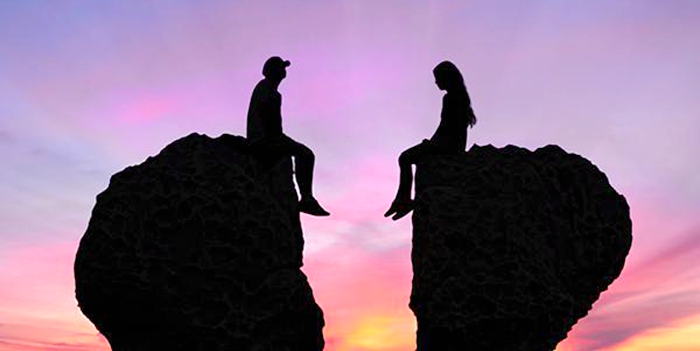 她比你_________,她比你_________。你没有她那么_________,你没有她那么_________,你没有她那么_________。你很_________，但是她更_________。你很_________，但是她更_________。你很_________，但是她更_________。我知道你很伤心。对不起！祝你幸福！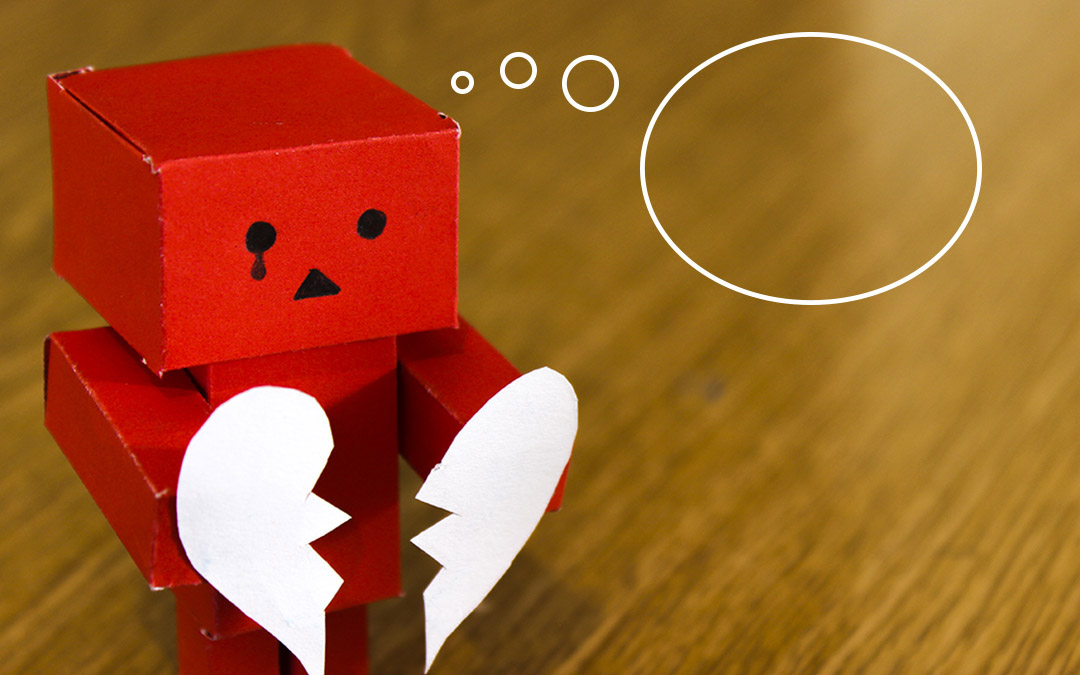 再见！————————————————